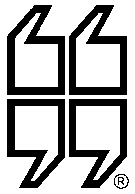 Past State Presidents:1938 	John W. Dillin, APR, CPRC1939 	Wilton Martin1940 	Milton Bacon1941 	Ray Billings1942-46 	MacDonald Bryan1947	Frank Wright, APR1948 	Russell Kay1949	William Rolleston1950	William Wells1951 	Robert Eastman1952	Allen O. Skaggs, Jr.1953	John W. Dillin, APR, CPRC1954	Walter J. Page1955	Edward D. Whittlesey, APR1956	Wm S. Chambers, Jr., APR1957	J. Blanford Taylor1958	Albert R. McFadyen1959	Royce R. Powell1960	Cliff D. Davenport1961 	Jack Shoemaker1962	J.S. (Jack) Peters1963	Alan B. Fields, Jr.1964 	Philip E. DeBerard, Jr.1965	Robert E. Philips1966	Stirling Turner1967	James Hunter1968	Robert A. Dahne1969 	Grover Jones1970	James Turner1971	Doris Wilkes1972	Vernon E. Bradford1973	L. John Wachtel1974	A. Royce Godshall1975	Robert G. Jones1976	Bea Quigg1977	Roy C. Anderson, APR1978	William D. Hunter, APR1979	J. Donald Turk, APR1980	Wm. V. Fenton, Jr., APR1981	Dick Whalley1982	Joseph J. Curley, APR, CPRC1983	Kay Bartholomew, APR1984	Patricia Trubow, APR, CPRC1985	Bob E. Gernert, Jr., APR, CPRC1986	Mary A. O’Reilly, APR, CPRC1987	Cathlean Coleman, APR1988	Bob Davis, Ph.D., APR, CPRC1989	Mickey G. Nall, APR1990	C. Del Galloway, APR1991	Karen Plunkett, APR1992	Donna Z. Davis, APR, CPRC1993	Marilyn Waters, APR, CPRC1994	Jay Rayburn, II, Ph.D., APR, CPRC1995	Virginia Troyer, APR, CPRC1996	Janet T. Dennis, APR, CPRC1997	Frank Polito, APR, CPRC1998	Carol Trivett, APR, CPRC1999	Lynn Schneider, APR, CPRC2000	Rick Oppenheim, APR, CPRC2001	Kathleen M. Giery, APR, CPRC2002	Tricia Ridgway-Kapustka, APR, CPRC2003	John McShaffrey, APR2004	Carole Savage, APR, CPRC2005	Leah Lauderdale, APR2006	Adrienne Moore, APR, CPRC2007	Jessica Rye, APR2008	Suzanne Sparling, APR, CPRC2009	Lanette Hart, APR, CPRC2010	Sheridan Becht, APR, CPRC2011	Jennifer Moss, APR, CPRC2012	Melanie Mowry Etters, APR, CPRC2013	Jeff Nall, APR, CPRC2014	Chris M. Gent, APR, CPRC2015	Rachel Smith, APR, CPRC2016	Roger Pynn, APR, CPRC2017	Terri Behling, APR, CPRC